Swetry i golfy męskie na CeneoWraz z nadejściem jesieni zaczynamy kompletować swoją szafę, przygotowując się tym samym na chłodniejsze dni. Szukasz gotowych pomysłów, jak skompletować swoje stylizacje? <b>Swetry i golfy męskie na Ceneo</b> Ci w tym pomogą! Wybierz coś dla siebie!Swetry i golfy męskie na Ceneo - na każdą okazję!Kiedy na zewnątrz deszcz, a temperatura znacznie odbiega od tej wiosennej, warto skompletować ubrania, które sprawdzą się przy nieco chłodniejszym klimacie. Swetry i golfy męskie na Ceneo nadają się zarówno do codziennych stylizacji, jak i tych bardziej szykownych - w towarzystwie eleganckich spodni i butów, zastępując marynarkę. Przygotowujesz się na spotkanie? A może czeka Cię ważne wyjście? Postaw na uniwersalne kolory, które sprawią, że Twoja stylizacja będzie nieco bardziej formalna.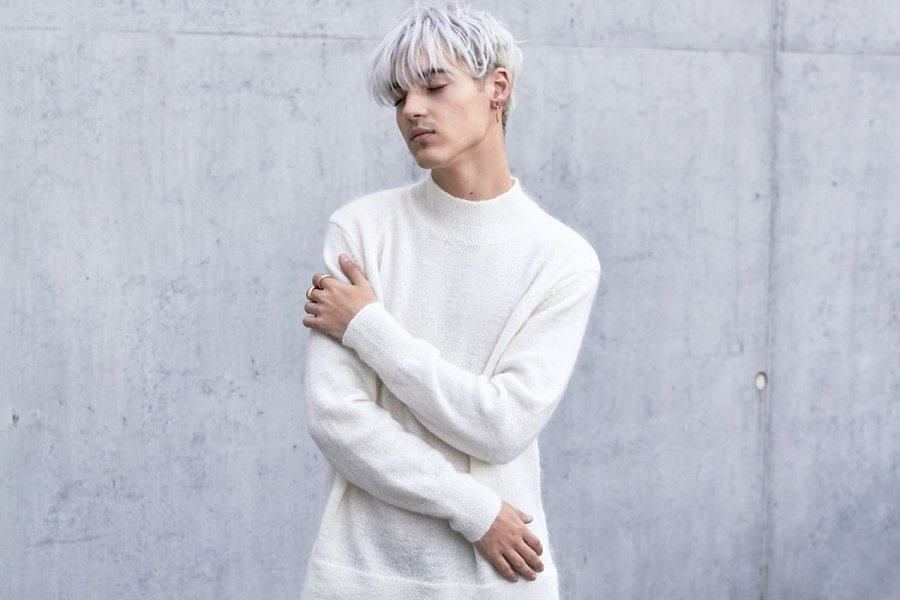 Nie daj się mrozom!Swetry i golfy męskie na Ceneo zostały wykonane z dobrej jakości materiałów, które zapewnią ciepło podczas chłodnych dni. Sezon jesienno-zimowy rządzi się swoimi prawami. Wełna, włóczka, bawełna - wszystkie te materiały chętnie wykorzystuje się do tworzenia casualowych, jak i bardziej eleganckich swetrów i golfów.Swetry i golfy męskie na CeneoSwetry i golfy męskie na Ceneo zostały pogrupowane ze względu na cenę i rodzaj marki. W asortymencie znajdziesz znane i cenione marki takie jak: Jack&Jones, S.Oliver, Wilsoor, Billabong, Daniel Hechter, Pepe Jeans, Jack&Jones, S.Oliver, Wilsoor, Billabong, Daniel Hechter, Calvin Klein, Medicine, Selected Homme, Tommy Hilfiger oraz Big Men Certified.Calvin Klein, Medicine, Selected Homme, czy Tommy Hilfiger. Każda z nich odznacza się dobrym